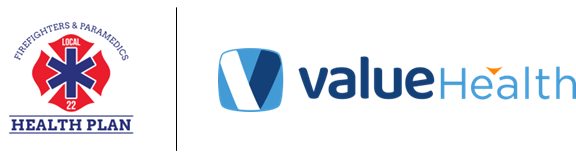 Local 22 Health Plan Website – SurgerySavings Program ListingURL: local22healthplan.org/wellness/valuehealth-surgerysavings-programPage name: ValueHealth SurgerySavings ProgramVALUEHEALTH SURGERYSAVINGS PROGRAMDiscover new choices, better care, and a simpler approach to orthopedic surgeryLocal 22 Health Plan offers an orthopedic surgery benefit program, ValueHealth SurgerySavings, to connect members and their dependents to:High-quality surgeons and orthopedic specialistsTop-rated ambulatory surgery centers (ASCs)Better health outcomes and excellent patient experienceGet StartedSign up for the SurgerySavings program today to gain access to concierge services, member engagement tools, a member portal and more.Call our concierge team at 833-858-4584Visit app.surgerysavings.com/users/sign_up and use organization code: Local22For more information, click on the link below:ValueHealth SurgerySavings (link to one sheet PDF)